十三戰六捷，包括今年6月在葉森攻下加冕盃（2405米一級賽）。實力頗佳的長途馬，曾在唐加士達出戰一級賽聖烈治錦標，跑入季席。上仗休後復出，在嶺飛的全天候跑道負重磅勝出一項2000米賽事。兩歲時已嶄露頭角，在希鐸的一項表列賽奪魁。跑法靈活多變，場地不成問題。2019年浪琴表香港瓶（2400米一級賽）盟主。去年在日本盃（2400米一級賽）中在頭馬「杏目」之後跑獲第五名。今年在富衛保險冠軍賽馬日角逐富衛保險女皇盃（2000米一級賽），不敵「唯獨愛你」屈居亞軍。2019年初出爭春季天皇賞（3200米一級賽），負於「氣自豪」蹄下得亞軍，證明跑較長途程也表現不俗。上仗在中山角逐二級賽，跑獲季軍。習慣留前鬥後。曾在好地及快地上勝出。進口香港前曾在紐西蘭角逐懷卡托堅尼（2000米二級賽），跑獲季軍。迄今最佳之作為2020年12月在浪琴表香港瓶（2400米一級賽）跑入季席。這匹六歲馬今季三次上陣均表現不俗，其中在季內首戰二級賽東方表行60週年沙田錦標（1600米讓賽）取得第四名，上仗則在中銀香港馬會盃（2000米二級賽）跑入第四名。後上型賽駒，好地及好至快地表現最佳。 賽績甚佳，頭馬不多，但曾在「唯獨愛你」、「創世駒」、「防爆裝束」、「白朗冰川」及「勝出光采」之後跑入位置。兩歲時在希望錦標（2000米一級賽）取得季軍，三歲時攻下京都新聞盃（2200米二級賽），但其後一直未能增添頭馬。上仗在福島紀念賽（2000米三級賽）得第四名。跑法靈活多變，出道以來的兩場頭馬均在快地取得。雙料一級賽盟主。去年攻下浪琴表香港瓶（2400米一級賽），今年力爭衛冕。該仗後未能回復最高水準，但也曾在巴黎隆尚的一級賽中入位。去年也曾勝出巴黎大賽（2400米一級賽），隨後在堅蘭角逐育馬者盃草地大賽（2400米一級賽），跑獲第五名。鬥心強悍的長途馬。跑法靈活多變。喜跑好地。在港共贏得七場頭馬，三度在三級賽跑入位置，三仗均僅以不足半個馬位見負。表現勇悍的前領型賽駒，上仗角逐中銀香港馬會盃（2000米二級賽）時便是一放到底掄元。前仗出爭三級賽莎莎婦女銀袋（1800米讓賽），在「飛輪閃耀」及「嘉應之星」之後跑獲季軍，演出勇銳。曾在好地及好至快地取勝。2021年三級賽皇太后紀念盃（2400米讓賽）冠軍。進口香港前曾在巴西兩勝一級賽，包括在城市花園馬場攻下巴西打吡（2400米）。上季在渣打冠軍暨遮打盃（2400米一級賽）跑獲第四名，表現良佳。今季首兩仗均居中間位置過終點，包括前仗在三級賽莎莎婦女銀袋（1800米讓賽）取得第七名。上仗角逐其士盃 (第一班1600米讓賽)，跑獲季軍。跑法靈活。在港曾在好地上建功，但來港前曾在巴西跑軟地掄元。阿加汗名下實力強勁的四歲雌馬，曾兩勝三級賽及攻下兩項二級賽，並於今年的聖格盧大賽（2400米一級賽）中在「波爾明」之後跑入亞軍。上仗在多維爾角逐尚羅萬尼錦標（2000米一級賽），跑得第六名。傾向居前列競跑，今季曾採取此跑法勝出三級賽及二級賽。跑受天雨影響的場地表現最佳。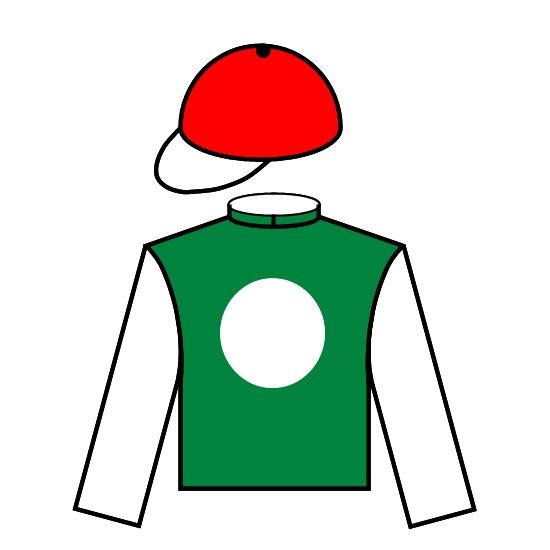 致勝一擊		PYLEDRIVER (GB) 4歲 棗色 雄馬Harbour Watch (IRE) - La Pyle (FR) (Le Havre (IRE))馬主: La Pyle Partnership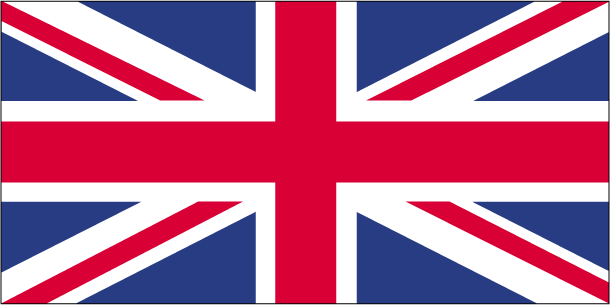 莫爾 (英國)W Muir (GB)戴馬田	M Dwyer	126 磅(121分)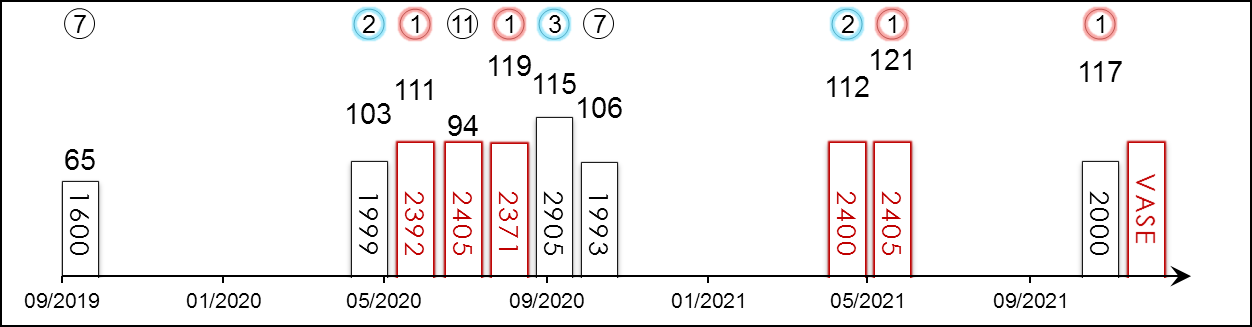 名次場次日期表現評分級別賽事名稱馬場馬場途程/跑道/場地途程/跑道/場地負磅騎師檔位賽事分段時間賽事分段時間賽事分段時間賽事分段時間頭馬時間馬匹末段分段名次及距離分段名次及距離分段名次及距離分段名次及距離分段名次及距離分段名次及距離勝負距離勝負距離賠率冠軍/亞軍7/7 -28/9/1965G2御廬錦標 - 兩歲 英新市場1600直好126戴馬田1---1.35.13----7218/1高球天地2/9 -3/6/20103G3經典預賽錦標 - 三歲 英金頓1999右膠沙127戴馬田11---2.06.70----21.340/1柏林探戈1/6 -16/6/20111G2英皇愛德華七世錦標 - 三歲 英雅士谷2392右好軟126戴馬田1---2.32.21----1218/1亞瑟王國11/16 -4/7/2094G1葉森打吡大賽 - 三歲 英葉森2405左好126戴馬田3---2.34.43----1114.516/1蛇紋石1/8 -19/8/20119G2獲狄嘉錦標 - 三歲 英約克2371左好129戴馬田3---2.30.57----13.510/1高原族長3/11 -12/9/20115G1聖烈治錦標 - 三歲 英唐加士達2905左好127戴馬田4---3.01.94----31.39/2Galileo Chrome7/10 -17/10/20106G1英國冠軍錦標英雅士谷1993右軟127戴馬田4---2.12.29----71116/1加踏步2/5 -1/5/21112G2賽馬會錦標英新市場2400右好快127戴馬田2---2.32.54----22.315/8JF出逃富翁1/6 -4/6/21121G1加冕盃英葉森2405左好軟126戴馬田3---2.42.23----1頸8/1我愛惜1/10 -13/11/21117L邱吉爾錦標英嶺飛2000左膠沙135戴馬田3---2.04.74----10.56/4F出身名校12/12/21G1浪琴表香港瓶港沙田2400右126戴馬田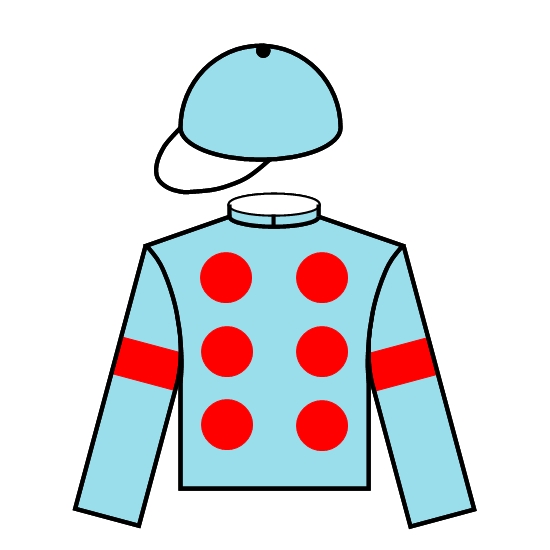 耀滿瓶		GLORY VASE (JPN) 6歲 深棗色 雄馬Deep Impact (JPN) - Mejiro Tsubone (JPN) (Swept Overboard (USA))馬主: Silk Racing Co Ltd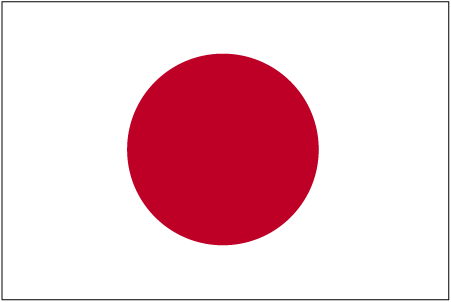 尾關知人 (日本)T Ozeki (JPN)莫雷拉	J Moreira	勝出17.6%  前三名40.1%126 磅(120分)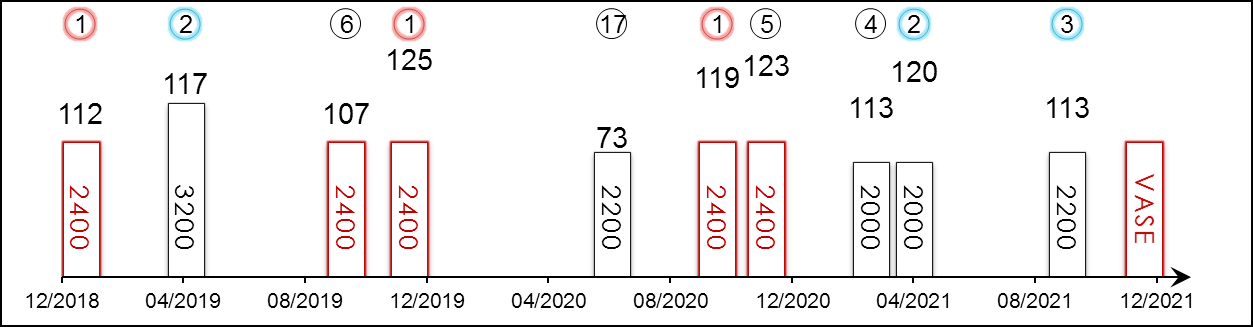 名次場次日期表現評分級別賽事名稱馬場馬場途程/跑道/場地途程/跑道/場地負磅騎師檔位賽事分段時間賽事分段時間賽事分段時間賽事分段時間頭馬時間馬匹末段分段名次及距離分段名次及距離分段名次及距離分段名次及距離分段名次及距離分段名次及距離勝負距離勝負距離賠率冠軍/亞軍1/16 -13/1/19112G2日經新春盃 - 讓賽日京都2400右快121杜滿萊225.7024.1025.502.26.2036.809-10-6-10.52.7F再望山河2/13 -28/4/19117G1春季天皇賞日京都3200右快128戶崎圭太724.8023.3022.903.15.0034.408-7-2-2頸11.3氣自豪6/17 -6/10/19107G2京都大賞典日京都2400右快126杜滿萊1624.7023.3023.602.23.5035.703-5-6-652F無畏恐龍1/14 **2308/12/19125G1浪琴表香港瓶港沙田2400右好126莫雷拉724.6824.0423.032.24.7722.6374.373.572.513.58.2旺紫丁17/18 -28/6/2073G1寶塚紀念賽日阪神2200右好128連達文324.8024.3024.402.13.5041.2013-14-8-1732.510.7創世駒1/17 -11/10/20119G2京都大賞典日京都2400右好128川田將雅1325.5023.8023.402.25.6034.505-5-5-10.86.2神業5/15 -29/11/20123G1日本盃日東京2400左快126川田將雅1523.7024.4025.502.23.0035.204-2-2-51.817.2杏目4/10 -14/3/21113G2金虎賞日中京2000左黏126川田將雅423.6024.0024.702.01.8036.403-4-3-40.84.5天鐵2/7 *62025/4/21120G1富衛保險女皇盃港沙田2000右好126田泰安723.5322.7623.012.01.2222.7564.364.552.520.84.7唯獨愛你3/16 -26/9/21113G2產經賞日中山2200右好快126杜滿萊1124.1023.3023.802.11.9035.2015-4-3-31.86.2瑪蓮必勝12/12/21G1浪琴表香港瓶港沙田2400右126莫雷拉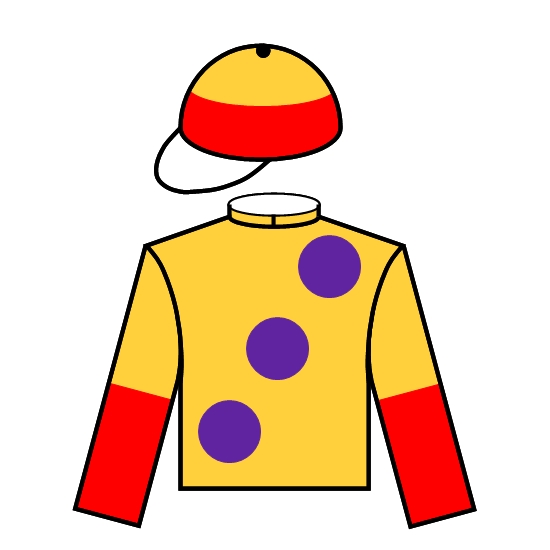 時時有餘	C465	COLUMBUS COUNTY (NZ)  前稱 Sword In Stone 6歲 棗色 閹馬Redwood (GB) - Spirit Of Sandford (NZ) (Kilimanjaro (GB))馬主: 范思浩先生及夫人、范展昕與范展敏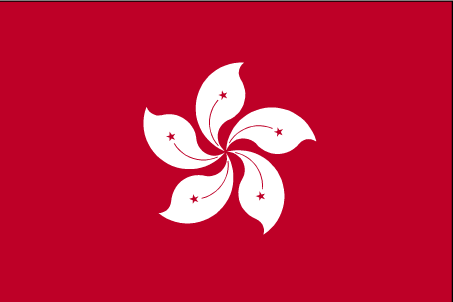 方嘉柏 (香港)C Fownes (HK)勝出4.5%  前三名23.4%田泰安	K Teetan	勝出8.1%  前三名33.5%126 磅(115分)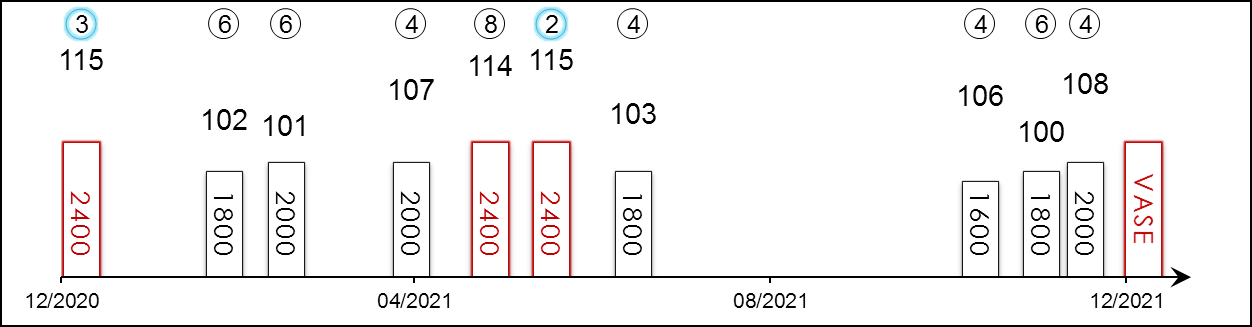 名次場次日期表現評分級別賽事名稱馬場馬場途程/跑道/場地途程/跑道/場地負磅騎師檔位賽事分段時間賽事分段時間賽事分段時間賽事分段時間頭馬時間馬匹末段分段名次及距離分段名次及距離分段名次及距離分段名次及距離分段名次及距離分段名次及距離勝負距離勝負距離賠率冠軍/亞軍3/7 *26113/12/20115G1浪琴表香港瓶港沙田2400右好126莫雷拉124.0424.0123.432.27.2123.5164¾64¼6333½7.5業界巨頭6/10 *38931/1/21102G3百週年紀念銀瓶 - 讓賽港沙田1800右好120蘇銘倫922.7822.5923.011.46.0122.848587½75¼64¼5.6龍鼓飛揚6/7 *44721/2/21101G1花旗銀行香港金盃港沙田2000右好126薛恩523.2022.5722.592.00.2523.9442¼21½3169½43金鎗六十4/9 *5565/4/21107-第一班讓賽港沙田2000右好128田泰安924.2323.2023.132.01.9222.7396½9684¾42¼8.4龍鼓飛揚8/12 *6382/5/21114G3皇太后紀念盃 - 讓賽港沙田2400右好133潘頓924.3822.9323.132.28.1422.9694¾72¾114¼83¼15勇猛神駒2/8 *69623/5/21115G1渣打冠軍暨遮打盃港沙田2400右好快126莫雷拉524.5123.5622.642.25.2522.475453½41½21/23.2勇戰神駒4/10 *76220/6/21103G3精英碟 - 讓賽港沙田1800右好快122莫雷拉523.7322.5923.261.46.3022.577687¼7641¾2.9F川河尊駒4/12 10117/10/21106G2東方表行沙田錦標 - 讓賽港沙田1600右好120何澤堯1023.4123.0022.771.34.4022.4883¼7382¾43/420勇戰神駒6/8 1557/11/21100G3莎莎婦女銀袋 - 讓賽港沙田1800右好121莫雷拉623.8323.1223.131.46.0223.2874¾7552½63½5.3飛輪閃耀4/7 19421/11/21108G2中銀香港馬會盃港沙田2000右好123莫雷拉525.2222.8821.812.03.8621.7164¾53½5241½11精神威12/12/21G1浪琴表香港瓶港沙田2400右126田泰安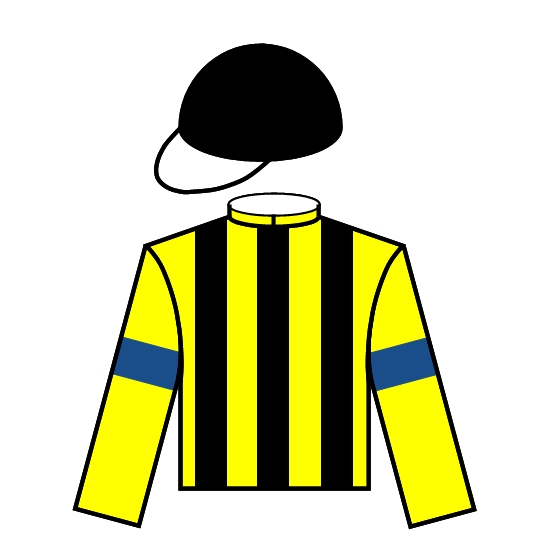 愚者眼界		STAY FOOLISH (JPN) 6歲 棗色 雄馬Stay Gold (JPN) - Kauai Lane (JPN) (King Kamehameha (JPN))馬主: Shadai Race Horse Co Ltd矢作芳人 (日本)Y Yahagi (JPN)何澤堯	C Y Ho勝出 11.4%  前三名 28.5% 126 磅(112分)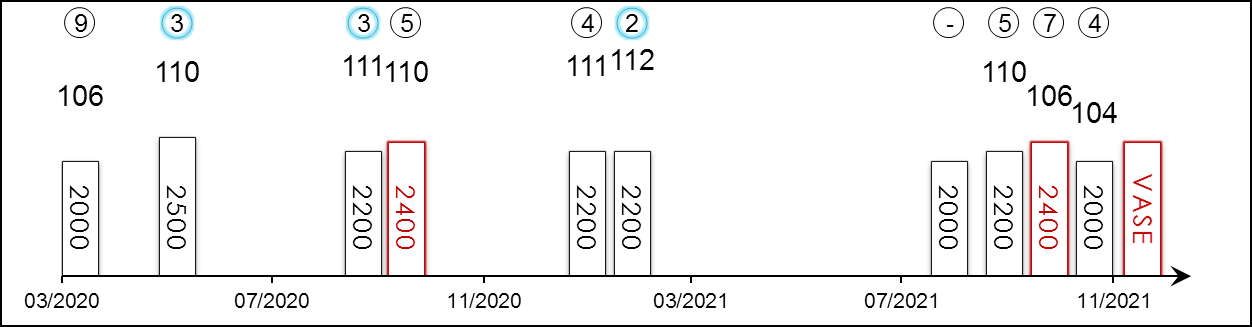 名次場次日期表現評分級別賽事名稱馬場馬場途程/跑道/場地途程/跑道/場地負磅騎師檔位賽事分段時間賽事分段時間賽事分段時間賽事分段時間頭馬時間馬匹末段分段名次及距離分段名次及距離分段名次及距離分段名次及距離分段名次及距離分段名次及距離勝負距離勝負距離賠率冠軍/亞軍9/12 -5/4/20106G1大阪盃日阪神2000右快126岩田康誠723.7023.0022.901.58.4034.905-5-5-9649.1旺紫丁3/18 -31/5/20110G2目黑紀念賽 - 讓賽日東京2500左快127坂井瑠星1124.0024.0023.902.29.6035.705-5-5-3113.8King Of Koji3/9 -27/9/20111G2產經賞日中山2200右好123田邊裕信724.1023.4023.702.15.5035.202-3-3-31.34.9花火5/17 -11/10/20110G2京都大賞典日京都2400右好123藤岡佑介625.5023.8023.402.25.6035.204-3-2-52.57.3耀滿瓶4/17 -24/1/21111G2美國賽馬會盃日中山2200右軟123石橋脩1224.7024.4025.502.17.9038.104-3-4-42.39.5大哲學家2/11 -14/2/21112G2京都紀念賽日阪神2200右好快123和田龍二223.9023.5023.702.10.4035.202-2-1-21.37唯獨愛你-/13  (未有跑畢全程)22/8/21-G2札幌紀念賽日札幌2000右好快126坂井瑠星124.9023.6023.601.59.50-3-10-12--(未有跑畢全程)14.7Sodashi5/16 -26/9/21110G2產經賞日中山2200右好快123橫山和生1624.1023.3023.802.11.9035.404-4-5-5220.3瑪蓮必勝7/14 -10/10/21106G2京都大賞典日阪神2400右好快123川須榮彥323.3023.3024.802.24.5036.704-4-4-738.4豐收節4/16 -14/11/21104G3福島紀念賽 - 讓賽日福島2000右好快127坂井瑠星923.7024.8025.201.59.2037.004-4-4-44.86.7Panthalassa12/12/21G1浪琴表香港瓶港沙田2400右126何澤堯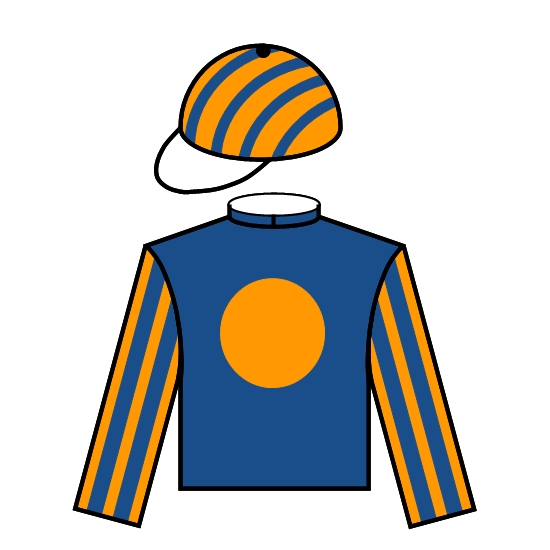 業界巨頭		MOGUL (GB) 4歲 棗色 雄馬Galileo (IRE) - Shastye (IRE) (Danehill (USA))馬主: Michael Tabor, Derrick Smith & Mrs John Magnier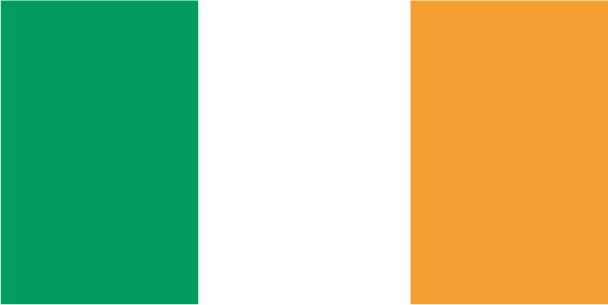 岳伯仁 (愛爾蘭)A P O'Brien (IRE)莫雅	R Moore	126 磅(111分)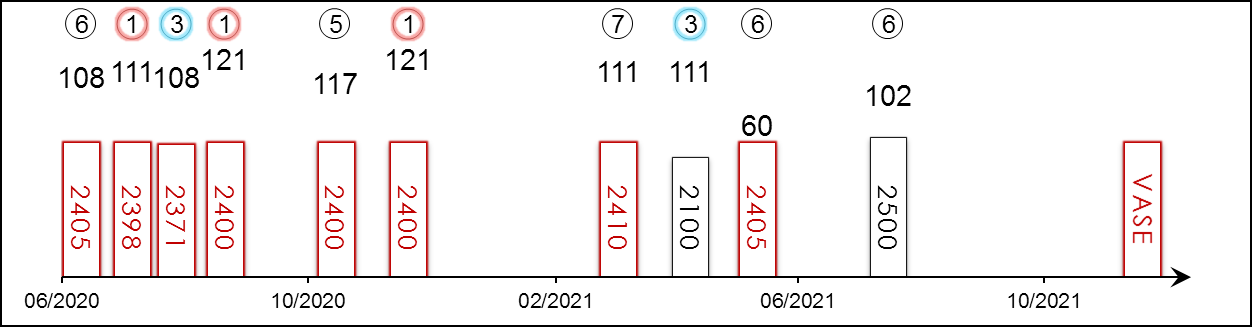 名次場次日期表現評分級別賽事名稱馬場馬場途程/跑道/場地途程/跑道/場地負磅騎師檔位賽事分段時間賽事分段時間賽事分段時間賽事分段時間頭馬時間馬匹末段分段名次及距離分段名次及距離分段名次及距離分段名次及距離分段名次及距離分段名次及距離勝負距離勝負距離賠率冠軍/亞軍6/16 -4/7/20108G1葉森打吡大賽 - 三歲 英葉森2405左好126莫雅2---2.34.43----677/1蛇紋石1/6 -30/7/20111G3哥頓錦標 - 三歲 英古活2398右好127莫雅5---2.34.89----10.89/2高原族長3/8 -19/8/20108G2獲狄嘉錦標 - 三歲 英約克2371左好126莫雅5---2.30.57----3485/40F致勝一擊1/10 -13/9/20121G1巴黎大賽 - 三歲 法隆尚2400右好129布達德10---2.24.76----12.58.6發力猛衝5/10 -7/11/20117G1育馬者盃草地大賽美堅蘭2400左快122布達德1024.5323.9323.572.28.02-83.863.363.8535大利威1/7 *26113/12/20121G1浪琴表香港瓶港沙田2400右好121莫雅424.0424.0123.432.27.2123.234342.831.3132.6時時精綵7/9 -27/3/21111G1杜拜司馬經典賽酋美丹2410左好125莫雅1---2.26.65----76.57/4F萬勝飛3/7 -2/5/21111G1根利錦標法隆尚2100右好軟128蘇銘倫2---2.11.62----33.52.7FMare Australis6/6 -4/6/2160G1加冕盃英葉森2405左好軟126許覺能5---2.42.23----64013/2致勝一擊6/10 -8/8/21102G3羅魯錦標法多維爾2500右軟131曼迪沙寶7---2.48.64----63.83.8F古神明12/12/21G1浪琴表香港瓶港沙田2400右126莫雅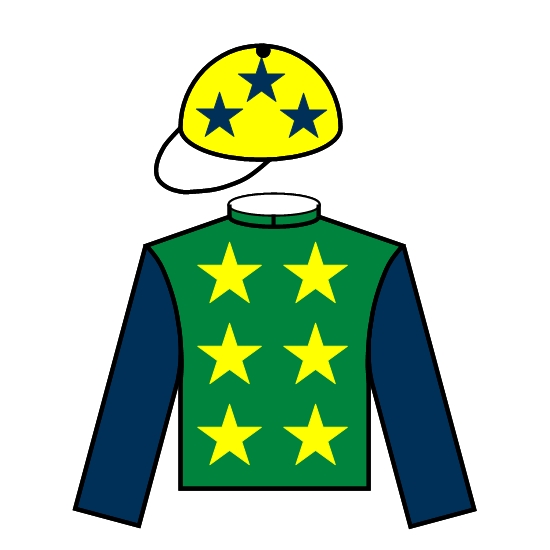 精神威	C345	RELIABLE TEAM (NZ) 6歲 灰色 閹馬Reliable Man (GB) - Stella Doro (NZ) (Faltaat (USA))馬主: 創勢力團體羅富全 (香港)F C Lor (HK)勝出16.6%  前三名41.4%梁家俊	K C Leung勝出7.2%  前三名17.0%126 磅(111分)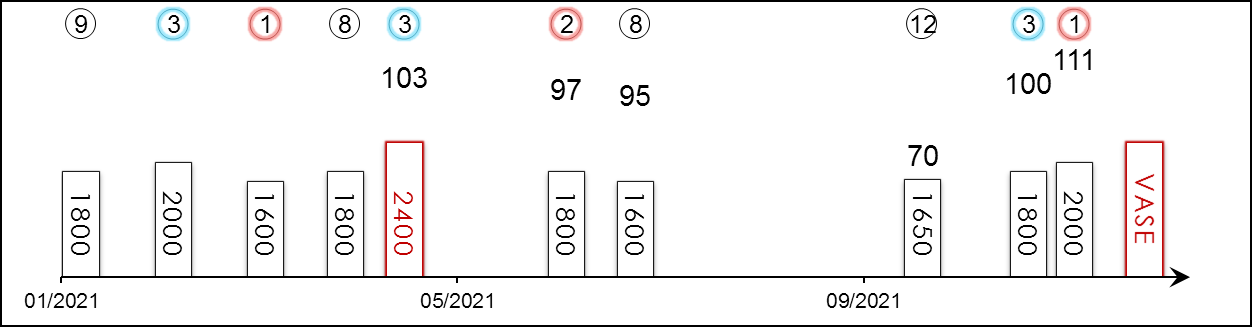 名次場次日期表現評分級別賽事名稱馬場馬場途程/跑道/場地途程/跑道/場地負磅騎師檔位賽事分段時間賽事分段時間賽事分段時間賽事分段時間頭馬時間馬匹末段分段名次及距離分段名次及距離分段名次及距離分段名次及距離分段名次及距離分段名次及距離勝負距離勝負距離賠率冠軍/亞軍9/14 *37224/1/21--第二班讓賽港沙田1800右好127潘頓624.9623.1523.301.47.7023.6911½13/411/292½11飈驥3/9 *44221/2/21--第二班讓賽港沙田2000右好127田泰安625.1623.2022.932.01.5523.3513/411/21頸32½15勇戰神駒1/14 *52621/3/21--第二班讓賽港沙田1600右好126梁家俊1223.3123.4222.971.34.4922.971短頭11/21短頭1頸49美麗笑容8/12 *59314/4/21--第二班讓賽港跑馬地1800右好快133田泰安1125.5723.3123.561.49.4223.901211/21頸82¼22樂益善3/12 *6382/5/21103G3皇太后紀念盃 - 讓賽港沙田2400右好117梁家俊824.3822.9323.132.28.1423.1911¼1短頭1頸3頸35勇猛神駒2/10 *76220/6/2197G3精英碟 - 讓賽港沙田1800右好快113黎海榮423.7322.5923.261.46.3023.3621¾23/411¼21/225川河尊駒8/11 *82311/7/2195-沙田一哩錦標 - 讓賽港沙田1600右好快124梁家俊1022.2822.5023.511.32.2423.88212121¾8414友誼至好12/12 836/10/2170-第二班讓賽港跑馬地1650右好133梁家俊1023.9823.0224.421.38.7326.6963¼72¼851219¼24電訊巴打3/8 1557/11/21100G3莎莎婦女銀袋 - 讓賽港沙田1800右好115梁家俊223.8323.1223.131.46.0223.181頸11113頸8.2飛輪閃耀1/7 19421/11/21111G2中銀香港馬會盃港沙田2000右好123梁家俊225.2222.8821.812.03.8621.8113/411/211/21頸17嘉應之星12/12/21G1浪琴表香港瓶港沙田2400右126梁家俊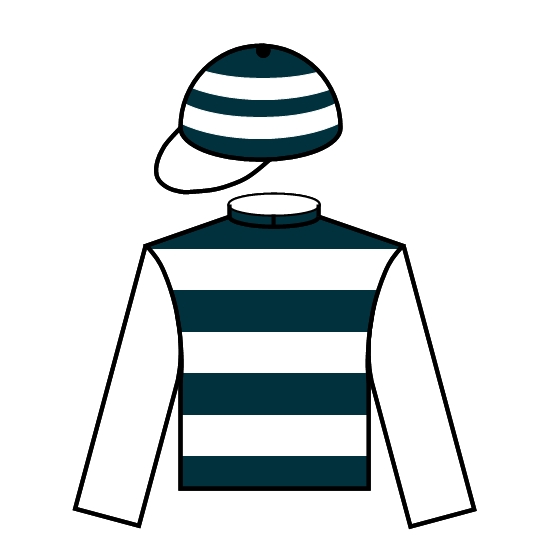 勇猛神駒	C462	BUTTERFIELD (BRZ)  前稱 Halston   6歲 栗色 閹馬Setembro Chove (BRZ) - Londrinita (ARG) (Fahim (GB))馬主: 余潤興沈集成 (香港)C S Shum (HK)勝出11.7%  前三名37.5%潘頓	Z Purton勝出23.1%  前三名52.7%126 磅(110分)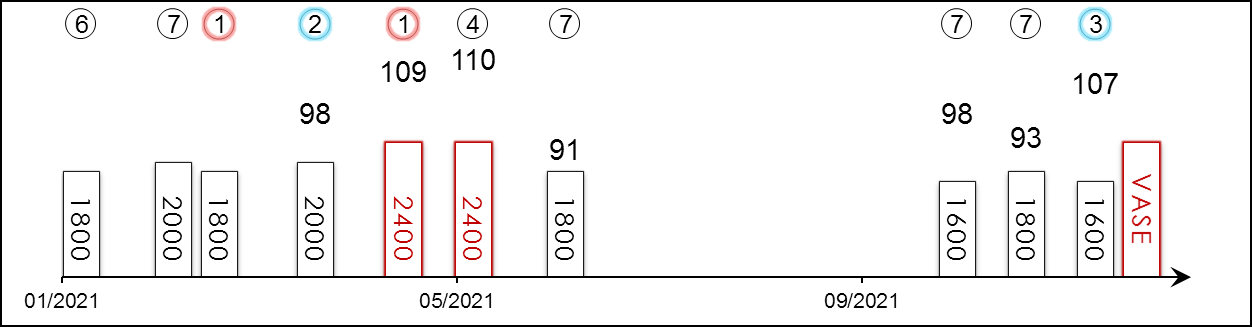 名次場次日期表現評分級別賽事名稱馬場馬場途程/跑道/場地途程/跑道/場地負磅騎師檔位賽事分段時間賽事分段時間賽事分段時間賽事分段時間頭馬時間馬匹末段分段名次及距離分段名次及距離分段名次及距離分段名次及距離分段名次及距離分段名次及距離勝負距離勝負距離賠率冠軍/亞軍6/14 *37224/1/21--第二班讓賽港沙田1800右好130田泰安1124.9623.1523.301.47.7023.2764¼52¼61½61¼11飈驥7/9 *44221/2/21--第二班讓賽港沙田2000右好125周俊樂 -7825.1623.2022.932.01.5523.9523/421/22頸76½10勇戰神駒1/14 *4887/3/21--第二班讓賽港沙田1800右好122潘頓223.9322.7823.621.47.1823.2253¼6442½11¾5.8快益善2/9 *5565/4/2198-第一班讓賽港沙田2000右好116巴度424.2323.2023.132.01.9223.044342½31½213.3龍鼓飛揚1/12 *6382/5/21109G3皇太后紀念盃 - 讓賽港沙田2400右好122潘明輝524.3822.9323.132.28.1422.853251½51¾1短頭28樂益善4/8 *69623/5/21110G1渣打冠軍暨遮打盃港沙田2400右好快126潘明輝224.5123.5622.642.25.2522.7164¼63¾63¼43¾13勇戰神駒7/10 *76220/6/2191G3精英碟 - 讓賽港沙田1800右好快115潘明輝623.7322.5923.261.46.3023.363332½43¾74½8.8川河尊駒7/12 10117/10/2198G2東方表行沙田錦標 - 讓賽港沙田1600右好113潘明輝723.4123.0022.771.34.4022.5293¾83¼102¾71¼45勇戰神駒7/8 1557/11/2193G3莎莎婦女銀袋 - 讓賽港沙田1800右好114潘明輝523.8323.1223.131.46.0223.2253½63¾7373½12飛輪閃耀3/12 21128/11/21107-其士盃 - 讓賽港沙田1600右好130薛恩823.0923.5222.871.33.7122.53107¼96¼73¼31¼46銀馳12/12/21G1浪琴表香港瓶港沙田2400右126潘頓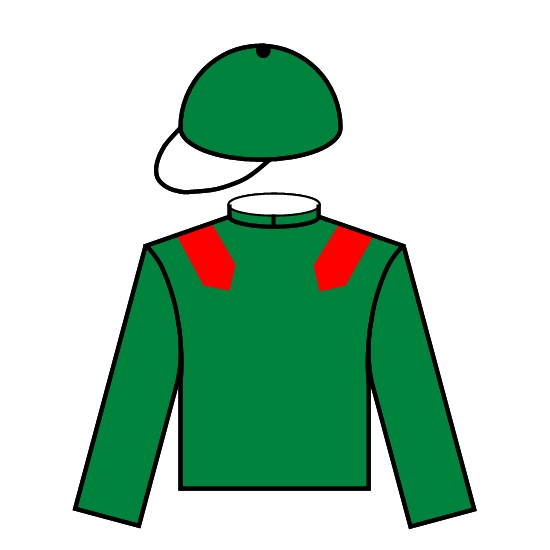 倚蓬萊		EBAIYRA (USA) 4歲 栗色 雌馬Distorted Humor (USA) - Ebiyza (IRE) (Rock Of Gibraltar (IRE))馬主: 阿加汗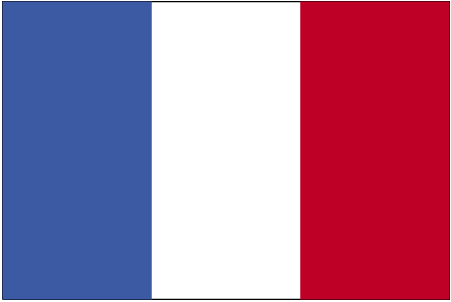 羅迪普 (法國)A de Royer Dupre (FR)蘇銘倫	C Soumillon122 磅(112分)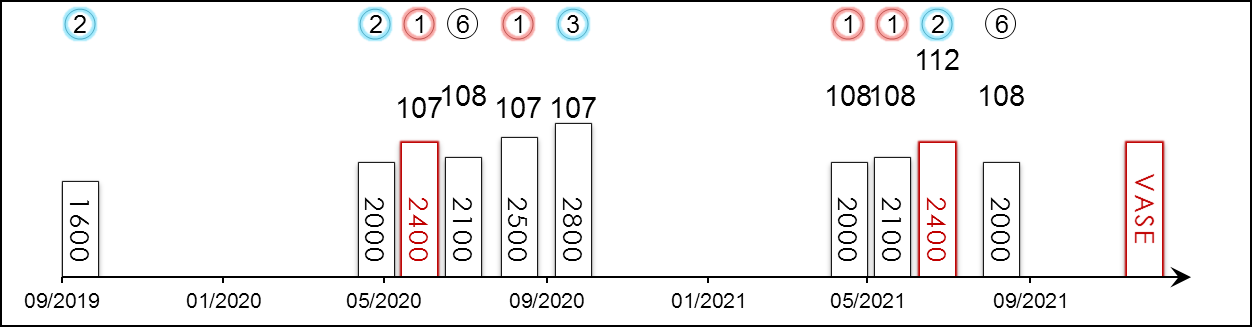 名次場次日期表現評分級別賽事名稱馬場馬場途程/跑道/場地途程/跑道/場地負磅騎師檔位賽事分段時間賽事分段時間賽事分段時間賽事分段時間頭馬時間馬匹末段分段名次及距離分段名次及距離分段名次及距離分段名次及距離分段名次及距離分段名次及距離勝負距離勝負距離賠率冠軍/亞軍2/11 -27/9/19--兩歲 雌馬從未勝出馬賽法聖格盧1600左爛123蘇銘倫9---1.47.43----21.54.7FBlack Fever2/15 -18/5/20--三歲 雌馬從未勝出馬賽法尚蒂伊2000右好軟128蘇銘倫11---2.02.39----233.6F至日1/9 -10/6/20107G3P. de Royaumont - 三歲 雌馬法尚蒂伊2400右好軟126蘇銘倫2---2.29.86----12.52.7FAmerican Apples6/11 -5/7/20108G1法國橡樹大賽 - 三歲 雌馬法尚蒂伊2100右好軟126湛明諾5---2.05.46----63.518珍稀藍鑽1/8 -23/8/20107G2普望錦標 - 雌馬法多維爾2500右軟121蘇銘倫6---2.51.24----10.84.2Spirit of Appin3/12 -3/10/20107G1皇家地錦標 - 雌馬法隆尚2800右大爛122蘇銘倫1---3.11.22----36.36.2歡暢今宵1/6 -2/5/21108G3遨遊法國錦標 - 雌馬法隆尚2000右好軟123蘇銘倫4---2.10.43----1頸5.8懷璧行1/6 -26/5/21108G2鬥牛錦標 - 雌馬法聖格盧2100左大爛126蘇銘倫5---2.24.04----11.52.6懷璧行2/8 -4/7/21112G1聖格盧大賽法聖格盧2400左軟125蘇銘倫1---2.29.11----215.8波爾明6/8 -22/8/21108G1尚羅萬尼錦標 - 雌馬法多維爾2000右好軟126蘇銘倫1---2.06.99----64.32.9F偉大光榮12/12/21G1浪琴表香港瓶港沙田2400右122蘇銘倫